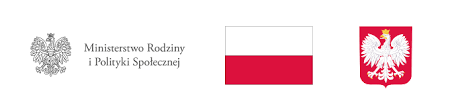 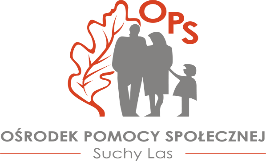 Załącznik Nr 1 – Formularz ofertowy …..……………, dnia ………..……. 2023 r.FORMULARZ OFERTOWYw postępowaniu którego wartość nie przekracza kwoty 130000,00 zł na:„Dostawa „opasek bezpieczeństwa”- urządzeń do świadczenia usługi opieki na odległość na rzecz osób starszych - mieszkańców (nazwa miejscowości) w wieku 65 lat i więcej oraz świadczenie usługi obejmującej całodobową obsługę przez centrum monitoringu, systemu teleinformatycznego pozwalającego na realizację całodobowej opieki na odległość” Nazwa i adres Zamawiającego:Ośrodek Pomocy Społecznej w Suchym Lesiez siedzibą: ul.W.Bogusławskiego 17, 62-002 Suchy Las )Termin wykonania zamówienia i warunki płatności:Termin dostawy opasek: sierpień  2023 r.;obsługa systemu (w tym funkcjonowanie centrum monitoringu): od podpisania umowy do 31 grudnia 2023 r.Warunki płatności: przelew w terminie 30 dni od dostarczenia opasek i podpisania protokołu zdawczo-odbiorczego.Dane Wykonawcy:Nazwa: (Dane)Adres siedziby: (Dane)Adres email: (Dane)Tel: (Dane)Oferta cenowa:Oferujemy wykonanie przedmiotu zamówienie za cenę:Słownie cena brutto za wykonanie całości zamówienia: …..………………………………………………………………Kryteria premiujące:Oświadczam, że zapoznałem się z opisem przedmiotu zamówienia i  nie wnoszę do niego zastrzeżeń, a w razie wyboru niniejszej oferty zobowiązuje się do realizacji przedmiotu zamówienia na warunkach określonych przez Zamawiającego. Oświadczam, że spełniam wszystkie warunki udziału w postepowaniu, określone przez Zamawiającego. Zalączniki do oferty:Certyfikaty ISO/IEC 27001, ISO/IEC 27017, ISO/IEC 27701Deklaracje zgodności dla wyrobu medycznego Specyfikację techniczną opaski z której wynika spełnienie kryteriów opisanych w ofercie w tym kryteriów premiującychZdjęcie opaski……………………………………….     data, pieczęć i podpis WyLPRodzajCena jednostkowa nettoVATCena jednostkowa bruttoWartość netto zamówienia (cena jednostkowa x (ilość) szt.)Wartość brutto zamówienia (cena jednostkowa x (ilość) szt.)1.Zakup Opaski bezpieczeństwa 2.Usługa opieki na odległość przy wykorzystaniu centrum monitoringu i opasek bezpieczeństwaRazem: poz. 1 i 2LPKryterium Premiujące TAKNIE1.Przycisk SOS opisany językiem Braille (trwały, fabryczny przycisk, odróżniający się kolorystycznie od tarczy opaski)TAKNIE2.Zapewnienie alternatywnych sposobów noszenia opaski, dla osób posiadających ograniczenia w ruchomości palców (paski na rzep, możliwość wymiana paska na naszyjnik na szyję)TAKNIE